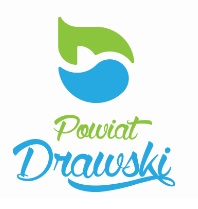    REGULAMIN KONKURSU  „Festiwal Słoika 2022” Organizator      Organizatorem konkursu jest Starosta Drawski.Miejsce konkursuObszar powiatu drawskiegoCzas trwania konkursuczerwiec - sierpień 2022 r.Cel konkursu:prezentacja kulinarnego bogactwa oraz kultury stołu Gmin Powiatu Drawskiego,promocja produktów lokalnych.5. Warunki uczestnictwa w konkursie:konkurs ma charakter otwarty,uczestnikami konkursu mogą być przedstawiciele sołectw, kół gospodyń wiejskich, stowarzyszeń oraz lokalni producenci z regionu,uczestnicy muszą być mieszkańcami powiatu drawskiego,warunkiem udziału w konkursie jest przesłanie wypełnionego formularza zgłoszeniowego do Starostwa Powiatowego w Drawsku Pomorskim. Wzór formularza zgłoszeniowego, stanowiący załącznik nr 1 do niniejszego Regulaminu, dostępny jest w siedzibie Starostwa Powiatowego w Drawsku Pomorskim pok. 304 lub można go pobrać ze strony internetowej: www.powiatdrawski.pl,wypełniony formularz zgłoszeniowy należy dostarczyć do dnia 01.07.2022 r. do Starostwa Powiatowego w Drawsku Pomorskim – pokój 115 lub przesłać pocztą na adres Starostwo Powiatowe, Pl. E. Orzeszkowej 3, 78-500 Drawsko Pomorskie z dopiskiem konkurs 
„Festiwal Słoika 2022”,Komisja Konkursowa oceni zgłoszone potrawy i produkty w trakcie objazdu – o terminie przyjazdu Komisji Konkursowej każdy uczestnik zostanie poinformowany telefonicznie z co najmniej trzydniowym wyprzedzeniem,  dodatkowym atutem ocenianej potrawy lub produktu będzie nawiązanie do historii 
oraz zwyczajów ziem powiatu drawskiego,produkty muszą znajdować się w słoiku (ozdobienie słoika będzie dodatkowym atutem),każdy uczestnik może przysłać po jednym zgłoszeniu w każdej kategorii:- ryby, - owoce, - warzywa,- nalewki, - podroby i pasztety, - dobre z lasu.6.  Ocena potrawy/ produktu:1) każdy uczestnik przygotowuje po 3 porcje degustacyjne z każdej potrawy 
       lub/i produktu konkursowego, które należy podać Komisji Konkursowej do degustacji,2)   oceny dokona Komisja Konkursowa składająca się co najmniej z trzech osób,3)  z prac Komisji Konkursowej zostanie sporządzony protokół, podpisany przez wszystkich jej członków.Kryteria oceny oraz nagrody i wyróżnienia:Komisja Konkursowa dokona wyboru najsmaczniejszej potrawy oraz najsmaczniejszego produktu, przy czym wszystkie potrawy i produkty konkursowe muszą składać się wyłącznie z surowców jadalnych – nie wyłączając dekoracji, oceniając: walory smakowe, zapach, konsystencję – ilość punktów: 0 – 10ciekawe, przyciągające wzrok podanie potrawy/produktu – ilość punktów: 0 – 10 związek dania z regionem i jego tradycjami – ilość punktów: 0 – 10oryginalność i pomysłowość receptury - ilość punktów: 0-10każdy z uczestników może otrzymać maksymalnie 40 punktów. Nagrody i wyróżnienia:rozstrzygnięcie konkursu i wręczenie nagród odbędzie się 26 sierpnia 2022 r.w kategorii „ryby” przewidziano nagrody finansowe: I miejsce - 500zł, II miejsce - 300 zł, III miejsce - 200 złw kategorii „owoce” przewidziano nagrody finansowe: I miejsce - 500zł, II miejsce - 300 zł, III miejsce - 200 złkategorii „warzywa” przewidziano nagrody finansowe: I miejsce - 500zł, II miejsce - 300 zł, III miejsce - 200 złw „kategorii nalewki” przewidziano nagrody finansowe: I miejsce - 500zł, II miejsce - 300 zł, III miejsce - 200 złw kategorii „podroby i pasztety” przewidziano nagrody finansowe: I miejsce - 500zł, II miejsce - 300 zł, III miejsce - 200 złw kategorii „dobre z lasu” nagrody funduje Nadleśnictwo Drawskopozostali uczestnicy konkursu otrzymają nagrody niespodzianki ufundowane przez sponsorówdecyzja Komisji Konkursowej jest niepodważalna i ostateczna.Postanowienia końcowe:udział w konkursie oznacza wyrażenie zgody na przetwarzanie swoich danych
            osobowych, które zostały podane w formularzu zgłoszeniowym,udział w konkursie oznacza wyrażenie zgody na publikację, bez odrębnego
            wynagrodzenia, zgłoszonych do konkursu przepisów oraz zdjęć potraw i produktów
            konkursowych,informacje o nagrodzonych uczestnikach konkursu oraz ich potrawach zostaną   opublikowane na stronie internetowej powiatu drawskiego, stronach internetowych gmin powiatu drawskiego oraz w lokalnej prasie,wszelkie kwestie, których nie obejmuje regulamin, ustala Organizator,wszelkich informacji dotyczących konkursu udzielają pracownicy Starostwa 
            Powiatowego w Drawsku Pomorskim tel. (094) 36 301 85.Załącznik nr 1 do regulaminu konkursu „Festiwal Słoika 2022”  Karta zgłoszenia do konkursu „Festiwal Słoika 2022”Kategoria rybyWystawca:. …………………………………………………………………………………….Adres: . . …………………………………………………………………………...…………..Numer telefonu, e-mail: .. . . . . . . . . . . . . . . . . . . . . . . . . . . . . . . . . . . . . . . . . . . . . . . . . . . . . . Nazwa potrawy konkursowej . . . . . . . . . . . . . . . . . . . . . . . . . . . . . . . . . . . . . . . . . . . . . . . . . . Informacje o pochodzeniu produktu oraz krótka historia (np. skąd wziął się przepis): . . . . . . . . . . . . . . . . . . . . . . . . . . . . . . . . . . . . . . . . . . . . . . . . . . . . . . . . . . . . . . . . . . . . . . . . . . . . . . . . . . . . . . . . . . . . . . . . . . . . . . . . . . . . . . . . . . . . . . . . . . . . . . . . . . . . . . . . . . . . .. . . . . . . . . . . . . . . . . . . . . . . . . . . . . . . . . . . . . . . . . . . . . . . . . . . . . . . . . . . . . . . . . . . . . .Lista składników:…..……………………………………………………………………. . . . . . . . . . . . . . . . . . . . . . . . . . . . . . . . . . . . . . . . . . . . . . . . . . . . . . . . . . . . . . . . . . . . . .. . . . . . . . . . . . . . . . . . . . . . . . . . . . . . . . . . . . . . . . . . . . . . . . . . . . . . . . . . . . . . . . . . . . . .Sposób przygotowania: . . . . . . . . . . . . . . . . . . . . . . . . . . . . . . . . . . . . . . . . . . . . . . . . . .. . . . . . . . . . . . . . . . . . . . . . . . . . . . . . . . . . . . . . . . . . . . . . . . . . . . . . . . . . . . . . . . . . . . . .. . . . . . . . . . . . . . . . . . . . . . . . . . . . . . . . . . . . . . . . . . . . . . . . . . . . . . . . . . . . . . . . . . . . . .. . . . . . . . . . . . . . . . . . . . . . . . . . . . . . . . . . . . . . . . . . . . . . . . . . . . . . . . . . . . . . . . . . . . . .Czas przygotowania:. . . . . . . . . . . . . . . . . . . . . . . . . . . . . . . . . . . . . . . . . . . . . . . . . . . . . Oświadczam, że zapoznałem/-am się z Regulaminem Konkursu pn. „Festiwal Słoika 2022”
 i akceptuję wszystkie jego postanowienia. . . . . . . . . . . . . . . . . . . . . . . . . . . .                                    . . . . . . . . . . . . . . . . . . . . . . . . . .             Miejscowość, data                                                     Podpis autora pracyZałącznik nr 1 do regulaminu konkursu „Festiwal Słoika 2022”  Karta zgłoszenia do konkursu „Festiwal Słoika 2022”Kategoria owoceWystawca:. …………………………………………………………………………………….Adres: . . …………………………………………………………………………...…………..Numer telefonu, e-mail: .. . . . . . . . . . . . . . . . . . . . . . . . . . . . . . . . . . . . . . . . . . . . . . . . . . . . . . Nazwa potrawy konkursowej . . . . . . . . . . . . . . . . . . . . . . . . . . . . . . . . . . . . . . . . . . . . . . . . . . Informacje o pochodzeniu produktu oraz krótka historia ( np. skąd wziął się przepis): . . . . . . . . . . . . . . . . . . . . . . . . . . . . . . . . . . . . . . . . . . . . . . . . . . . . . . . . . . . . . . . . . . . . . . . . . . . . . . . . . . . . . . . . . . . . . . . . . . . . . . . . . . . . . . . . . . . . . . . . . . . . . . . . . . . . . . . . . . . . .. . . . . . . . . . . . . . . . . . . . . . . . . . . . . . . . . . . . . . . . . . . . . . . . . . . . . . . . . . . . . . . . . . . . . .. . . . . . . . . . . . . . . . . . . . . . . . . . . . . . . . . . . . . . . . . . . . . . . . . . . . . . . . . . . . . . . . . . . . . .Lista składników:…..……………………………………………………………………. . . . . . . . . . . . . . . . . . . . . . . . . . . . . . . . . . . . . . . . . . . . . . . . . . . . . . . . . . . . . . . . . . . . . .. . . . . . . . . . . . . . . . . . . . . . . . . . . . . . . . . . . . . . . . . . . . . . . . . . . . . . . . . . . . . . . . . . . . . .Sposób przygotowania: . . . . . . . . . . . . . . . . . . . . . . . . . . . . . . . . . . . . . . . . . . . . . . . . . .. . . . . . . . . . . . . . . . . . . . . . . . . . . . . . . . . . . . . . . . . . . . . . . . . . . . . . . . . . . . . . . . . . . . . .. . . . . . . . . . . . . . . . . . . . . . . . . . . . . . . . . . . . . . . . . . . . . . . . . . . . . . . . . . . . . . . . . . . . . .. . . . . . . . . . . . . . . . . . . . . . . . . . . . . . . . . . . . . . . . . . . . . . . . . . . . . . . . . . . . . . . . . . . . . .Czas przygotowania:. . . . . . . . . . . . . . . . . . . . . . . . . . . . . . . . . . . . . . . . . . . . . . . . . . . . . Oświadczam, że zapoznałem/-am się z Regulaminem Konkursu pn. „Festiwal Słoika 2022” 
 i akceptuję wszystkie jego postanowienia. . . . . . . . . . . . . . . . . . . . . . . . . . . .                                    . . . . . . . . . . . . . . . . . . . . . . . . . .             Miejscowość, data                                                     Podpis autora pracy Załącznik nr 1 do regulaminu konkursu „Festiwal Słoika 2022”  Karta zgłoszenia do konkursu „Festiwal Słoika 2022”Kategoria warzywaWystawca:. …………………………………………………………………………………….Adres: . . …………………………………………………………………………...…………..Numer telefonu, e-mail: .. . . . . . . . . . . . . . . . . . . . . . . . . . . . . . . . . . . . . . . . . . . . . . . . . . . . . . Nazwa potrawy konkursowej . . . . . . . . . . . . . . . . . . . . . . . . . . . . . . . . . . . . . . . . . . . . . . . . . . Informacje o pochodzeniu produktu oraz krótka historia (np. skąd wziął się przepis): . . . . . . . . . . . . . . . . . . . . . . . . . . . . . . . . . . . . . . . . . . . . . . . . . . . . . . . . . . . . . . . . . . . . . . . . . . . . . . . . . . . . . . . . . . . . . . . . . . . . . . . . . . . . . . . . . . . . . . . . . . . . . . . . . . . . . . . . . . . . .. . . . . . . . . . . . . . . . . . . . . . . . . . . . . . . . . . . . . . . . . . . . . . . . . . . . . . . . . . . . . . . . . . . . . .. . . . . . . . . . . . . . . . . . . . . . . . . . . . . . . . . . . . . . . . . . . . . . . . . . . . . . . . . . . . . . . . . . . . . .Lista składników:…..……………………………………………………………………. . . . . . . . . . . . . . . . . . . . . . . . . . . . . . . . . . . . . . . . . . . . . . . . . . . . . . . . . . . . . . . . . . . . . .. . . . . . . . . . . . . . . . . . . . . . . . . . . . . . . . . . . . . . . . . . . . . . . . . . . . . . . . . . . . . . . . . . . . . .Sposób przygotowania: . . . . . . . . . . . . . . . . . . . . . . . . . . . . . . . . . . . . . . . . . . . . . . . . . .. . . . . . . . . . . . . . . . . . . . . . . . . . . . . . . . . . . . . . . . . . . . . . . . . . . . . . . . . . . . . . . . . . . . . .. . . . . . . . . . . . . . . . . . . . . . . . . . . . . . . . . . . . . . . . . . . . . . . . . . . . . . . . . . . . . . . . . . . . . .. . . . . . . . . . . . . . . . . . . . . . . . . . . . . . . . . . . . . . . . . . . . . . . . . . . . . . . . . . . . . . . . . . . . . .Czas przygotowania:. . . . . . . . . . . . . . . . . . . . . . . . . . . . . . . . . . . . . . . . . . . . . . . . . . . . . Oświadczam, że zapoznałem/-am się z Regulaminem Konkursu pn. „Festiwal Słoika 2022” 
 i akceptuję wszystkie jego postanowienia. . . . . . . . . . . . . . . . . . . . . . . . . . . .                                    . . . . . . . . . . . . . . . . . . . . . . . . . .             Miejscowość, data                                                     Podpis autora pracyZałącznik nr 1 do regulaminu konkursu „Festiwal Słoika 2022”  Karta zgłoszenia do konkursu „Festiwal Słoika 2022”Kategoria nalewkiWystawca:. …………………………………………………………………………………….Adres: . . …………………………………………………………………………...…………..Numer telefonu, e-mail: .. . . . . . . . . . . . . . . . . . . . . . . . . . . . . . . . . . . . . . . . . . . . . . . . . . . . . . Nazwa potrawy konkursowej . . . . . . . . . . . . . . . . . . . . . . . . . . . . . . . . . . . . . . . . . . . . . . . . . . Informacje o pochodzeniu produktu oraz krótka historia (np. skąd wziął się przepis): . . . . . . . . . . . . . . . . . . . . . . . . . . . . . . . . . . . . . . . . . . . . . . . . . . . . . . . . . . . . . . . . . . . . . . . . . . . . . . . . . . . . . . . . . . . . . . . . . . . . . . . . . . . . . . . . . . . . . . . . . . . . . . . . . . . . . . . . . . . . .. . . . . . . . . . . . . . . . . . . . . . . . . . . . . . . . . . . . . . . . . . . . . . . . . . . . . . . . . . . . . . . . . . . . . .. . . . . . . . . . . . . . . . . . . . . . . . . . . . . . . . . . . . . . . . . . . . . . . . . . . . . . . . . . . . . . . . . . . . . .Lista składników:…..……………………………………………………………………. . . . . . . . . . . . . . . . . . . . . . . . . . . . . . . . . . . . . . . . . . . . . . . . . . . . . . . . . . . . . . . . . . . . . .. . . . . . . . . . . . . . . . . . . . . . . . . . . . . . . . . . . . . . . . . . . . . . . . . . . . . . . . . . . . . . . . . . . . . .Sposób przygotowania: . . . . . . . . . . . . . . . . . . . . . . . . . . . . . . . . . . . . . . . . . . . . . . . . . .. . . . . . . . . . . . . . . . . . . . . . . . . . . . . . . . . . . . . . . . . . . . . . . . . . . . . . . . . . . . . . . . . . . . . .. . . . . . . . . . . . . . . . . . . . . . . . . . . . . . . . . . . . . . . . . . . . . . . . . . . . . . . . . . . . . . . . . . . . . .. . . . . . . . . . . . . . . . . . . . . . . . . . . . . . . . . . . . . . . . . . . . . . . . . . . . . . . . . . . . . . . . . . . . . .Czas przygotowania:. . . . . . . . . . . . . . . . . . . . . . . . . . . . . . . . . . . . . . . . . . . . . . . . . . . . . Oświadczam, że zapoznałem/-am się z Regulaminem Konkursu pn. „Festiwal Słoika 2022” 
 i akceptuję wszystkie jego postanowienia.. . . . . . . . . . . . . . . . . . . . . . . . . . .                                    . . . . . . . . . . . . . . . . . . . . . . . . . .             Miejscowość, data                                                     Podpis autora pracy Załącznik nr 1 do regulaminu konkursu „Festiwal Słoika 2022”  Karta zgłoszenia do konkursu „Festiwal Słoika 2022”Kategoria podroby i pasztetyWystawca:. …………………………………………………………………………………….Adres: . . …………………………………………………………………………...…………..Numer telefonu, e-mail: .. . . . . . . . . . . . . . . . . . . . . . . . . . . . . . . . . . . . . . . . . . . . . . . . . . . . . . Nazwa potrawy konkursowej . . . . . . . . . . . . . . . . . . . . . . . . . . . . . . . . . . . . . . . . . . . . . . . . . . Informacje o pochodzeniu produktu oraz krótka historia (np. skąd wziął się przepis): . . . . . . . . . . . . . . . . . . . . . . . . . . . . . . . . . . . . . . . . . . . . . . . . . . . . . . . . . . . . . . . . . . . . . . . . . . . . . . . . . . . . . . . . . . . . . . . . . . . . . . . . . . . . . . . . . . . . . . . . . . . . . . . . . . . . . . . . . . . . .. . . . . . . . . . . . . . . . . . . . . . . . . . . . . . . . . . . . . . . . . . . . . . . . . . . . . . . . . . . . . . . . . . . . . .. . . . . . . . . . . . . . . . . . . . . . . . . . . . . . . . . . . . . . . . . . . . . . . . . . . . . . . . . . . . . . . . . . . . . .Lista składników:…..……………………………………………………………………. . . . . . . . . . . . . . . . . . . . . . . . . . . . . . . . . . . . . . . . . . . . . . . . . . . . . . . . . . . . . . . . . . . . . .. . . . . . . . . . . . . . . . . . . . . . . . . . . . . . . . . . . . . . . . . . . . . . . . . . . . . . . . . . . . . . . . . . . . . .Sposób przygotowania: . . . . . . . . . . . . . . . . . . . . . . . . . . . . . . . . . . . . . . . . . . . . . . . . . .. . . . . . . . . . . . . . . . . . . . . . . . . . . . . . . . . . . . . . . . . . . . . . . . . . . . . . . . . . . . . . . . . . . . . .. . . . . . . . . . . . . . . . . . . . . . . . . . . . . . . . . . . . . . . . . . . . . . . . . . . . . . . . . . . . . . . . . . . . . .. . . . . . . . . . . . . . . . . . . . . . . . . . . . . . . . . . . . . . . . . . . . . . . . . . . . . . . . . . . . . . . . . . . . . .Czas przygotowania:. . . . . . . . . . . . . . . . . . . . . . . . . . . . . . . . . . . . . . . . . . . . . . . . . . . . . Oświadczam, że zapoznałem/-am się z Regulaminem Konkursu pn. „Festiwal Słoika 2022” 
 i akceptuję wszystkie jego postanowienia. . . . . . . . . . . . . . . . . . . . . . . . . . . .                                    . . . . . . . . . . . . . . . . . . . . . . . . . .             Miejscowość, data                                                     Podpis autora pracyZałącznik nr 1 do regulaminu konkursu „Festiwal Słoika 2022”  Karta zgłoszenia do konkursu „Festiwal Słoika 2022”Kategoria dobre z lasuWystawca:. …………………………………………………………………………………….Adres: . . …………………………………………………………………………...…………..Numer telefonu, e-mail: .. . . . . . . . . . . . . . . . . . . . . . . . . . . . . . . . . . . . . . . . . . . . . . . . . . . . . . Nazwa potrawy konkursowej . . . . . . . . . . . . . . . . . . . . . . . . . . . . . . . . . . . . . . . . . . . . . . . . . . Informacje o pochodzeniu produktu oraz krótka historia ( np. skąd wziął się przepis): . . . . . . . . . . . . . . . . . . . . . . . . . . . . . . . . . . . . . . . . . . . . . . . . . . . . . . . . . . . . . . . . . . . . . . . . . . . . . . . . . . . . . . . . . . . . . . . . . . . . . . . . . . . . . . . . . . . . . . . . . . . . . . . . . . . . . . . . . . . . .. . . . . . . . . . . . . . . . . . . . . . . . . . . . . . . . . . . . . . . . . . . . . . . . . . . . . . . . . . . . . . . . . . . . . .. . . . . . . . . . . . . . . . . . . . . . . . . . . . . . . . . . . . . . . . . . . . . . . . . . . . . . . . . . . . . . . . . . . . . .Lista składników:…..……………………………………………………………………. . . . . . . . . . . . . . . . . . . . . . . . . . . . . . . . . . . . . . . . . . . . . . . . . . . . . . . . . . . . . . . . . . . . . .. . . . . . . . . . . . . . . . . . . . . . . . . . . . . . . . . . . . . . . . . . . . . . . . . . . . . . . . . . . . . . . . . . . . . .Sposób przygotowania: . . . . . . . . . . . . . . . . . . . . . . . . . . . . . . . . . . . . . . . . . . . . . . . . . .. . . . . . . . . . . . . . . . . . . . . . . . . . . . . . . . . . . . . . . . . . . . . . . . . . . . . . . . . . . . . . . . . . . . . .. . . . . . . . . . . . . . . . . . . . . . . . . . . . . . . . . . . . . . . . . . . . . . . . . . . . . . . . . . . . . . . . . . . . . .. . . . . . . . . . . . . . . . . . . . . . . . . . . . . . . . . . . . . . . . . . . . . . . . . . . . . . . . . . . . . . . . . . . . . .Czas przygotowania:. . . . . . . . . . . . . . . . . . . . . . . . . . . . . . . . . . . . . . . . . . . . . . . . . . . . . Oświadczam, że zapoznałem/-am się z Regulaminem Konkursu pn. „Festiwal Słoika 2022” 
 i akceptuję wszystkie jego postanowienia. . . . . . . . . . . . . . . . . . . . . . . . . . . .                                    . . . . . . . . . . . . . . . . . . . . . . . . . .             Miejscowość, data                                                     Podpis autora pracyZałącznik nr 2 do Regulaminu Konkursu pn. „Festiwal Słoika 2022.”ZGODA NA PRZETWARZANIE DANYCH OSOBOWYCH ORAZ ZGODA NA WYKORZYSTANIE WIZERUNKU……………………………………………………Imię i nazwisko uczestnika konkursu[  ]TAK   [  ] NIE wyrażam zgodę na przetwarzanie moich danych osobowych w celu realizacji Konkursu pn. „Festiwal Słoika 2022” oraz na zamieszczenie moich danych osobowych, a także nadesłanych przez mnie przepisów w publikacji „Powiat Drawski ze smakiem” zgodnie z ustawą o ochronie danych osobowych z dnia 10 maja 2018 r. (Dz.U. z 2018 r., poz. 1000 ze. zm.) oraz rozporządzeniem Parlamentu Europejskiego i Rady (UE) 2016/679 z dnia 27 kwietnia 2016 r. w sprawie ochrony osób fizycznych w związku z przetwarzaniem danych osobowych i w sprawie swobodnego przepływu takich danych oraz uchylenia dyrektywy 95/46/WE (Dz. Urz. UE L 119, s. 1), zwanego w dalszej treści RODO. Przetwarzanie danych osobowych obejmuje ich publikację we wszelkiego rodzaju mediach informujących o działaniach promocyjnych Powiatu Drawskiego.Przyjmuję do wiadomości, że zgodnie z art. 13 ust. 1 i 2 RODO:Administratorem danych osobowych jest: Starosta Drawski, Starostwo Powiatowe w Drawsku Pomorskim, adres: Plac Elizy Orzeszkowej 3, 78-500 Drawsko Pomorskie, tel. 94 363 34 64, e-mail: powiatdrawski@powiatdrawski.plZ inspektorem ochrony danych w Starostwie Powiatowym w Drawsku Pomorskim można skontaktować się poprzez: e-mail: iod@powiatdrawski.plMoje dane osobowe przetwarzane będą w związku z art. 6 ust. 1 lit. a) zgodnie z RODO w celu realizacji zadań określonych w Regulaminie Konkursu pn. „Festiwal Słoika 2022” Odbiorcami danych osobowych będą osoby fizyczne, które korzystają z wszelkiego rodzaju mediów informujących o działaniach promocyjnych Powiatu Drawskiego.Dane osobowe będą przechowywane przez okres niezbędny do realizacji w/w konkursu zgodnie z obowiązującymi przepisami prawa, nie krócej niż przez okres wskazany w przepisach o archiwizacji.Na zasadach określonych w RODO posiadam prawo dostępu do treści swoich danych oraz prawo ich sprostowania, ograniczenia przetwarzania oraz prawo do wycofania zgody w dowolnym momencie bez wpływu na zgodność z prawem przetwarzania, którego dokonano na podstawie zgody przed jej cofnięciem.Mam prawo wniesienia skargi do organu nadzorczego, tj. Prezesa Urzędu Ochrony Danych Osobowych, gdy uznam, iż przetwarzanie moich danych osobowych narusza przepisy RODO.Podanie danych osobowych jest dobrowolne, jednak konieczne do przetwarzania ich przez Administratora Danych w celu realizacji zadań określonych w Regulaminie Konkursu pn. „Festiwal Słoika 2022”, Podane dane nie będą przetwarzane w sposób zautomatyzowany, w tym również profilowane.Administrator dokłada wszelkich starań, aby zapewnić środki fizycznej, technicznej i organizacyjnej ochrony danych osobowych przed ich przypadkowym lub umyślnym zniszczeniem, utratą, zmianą, nieuprawnionym ujawnieniem, wykorzystaniem czy dostępem, zgodnie z obowiązującymi przepisami.…………………………………………..	       		……………………………………………….miejscowość i data 				           podpis uczestnika konkursu/rodzica/opiekuna prawnegoOświadczam, że zapoznałem/am się z Regulaminie konkursu pn. „Festiwal Słoika 2022” oraz zgadzam się na udział w tym konkursie na warunkach w nim opisanych.…………………………………………..	       		……………………………………………….miejscowość i data 				         podpis uczestnika konkursu/rodzica/opiekuna prawnego